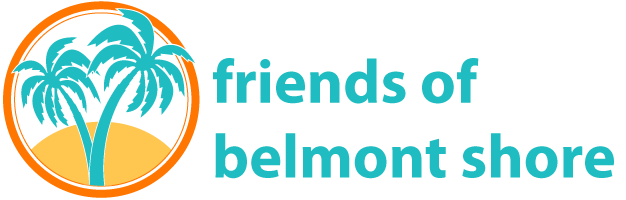 March 3, 2022 - Meeting, 6:30pm Bayshore Church (Zoom Optional)Welcome - President BJ NewellIntroduction of the Board“Innovative Solutions to Urban Issues”Brian Ulaszewski- Founder of City Fabrick• City Fabrick is a nonprofit design studio• This group creates innovative solutions to retrofit and redevelop sustainable cities• Plans designs and implements projects including, open spaces, mobility, land use, housing, and cultural development. •Prepare research studies, formulates policies, and develops communication resources that engage and empower officials, community leaders and the public on a broad range of topics related to urban planning, policy, and design•Work on solutions to projects such as outdated strip malls like the one off Huntington and the 405Announcement •Iconix blood drive: March 18th from 12:00pm-6:00pm •” Spring into Summer Concert” Dust Bowl Revival 4/24Next meeting: April 7th — Devon Beebe – LB Junior Lifeguard programMinutes submitted by: Malarie Ortiz – Secretary 